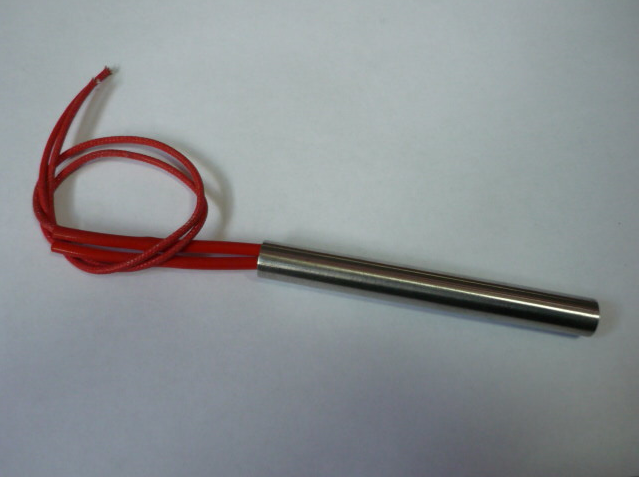 Код из 1САртикулНаименование/ Бренд/ПоставщикРазмерыД*Ш*В,ммМасса,грМатериалМесто установки/НазначениеF0061569Тэн D=12 mm L=100 mm для ALTESA AUTO SMARTD=12L=100100Металл,ПВХКромкооблицовочный автоматический станок ALTESA AUTO SMARTF0061569D=12L=100100Металл,ПВХКромкооблицовочный автоматический станок ALTESA AUTO SMARTF0061569ALTESAD=12L=100100Металл,ПВХКромкооблицовочный автоматический станок ALTESA AUTO SMART